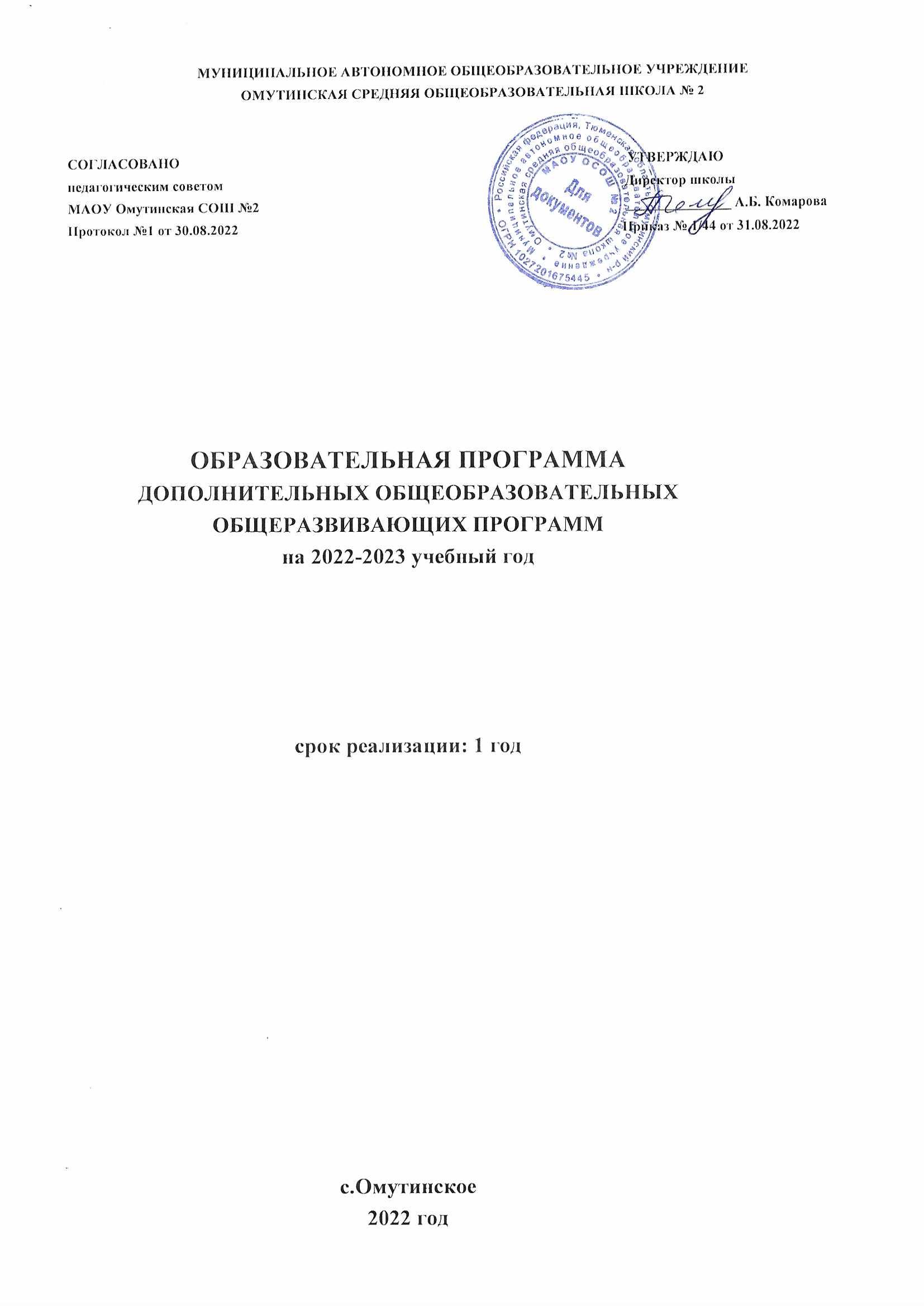 Пояснительная записка         МАОУ Омутинская СОШ №2 осуществляет образовательную деятельность в интересах личности ребенка, общества и государства, обеспечивает охрану здоровья и создание благоприятных условий для разностороннего развития личности, в том числе возможность удовлетворения воспитанника в самообразовании и получении дополнительного образования. В сфере дополнительного образования ребёнок может реализовать своё личностное право на свободный выбор цели, освоить способность к позитивному целеполаганию, умению достигать целей своего жизненного предназначения. Свободный выбор ребёнка есть существенный признак дополнительного образования поэтому, в широком смысле слова, дополнительное образование – это образование целевого выбораНастоящая образовательная программа дополнительного образования составлена в соответствии с Федеральным законом «Об образовании в Российской Федерации», Конвенцией о правах ребенка, Концепцией развития дополнительного образования, приказом Минобрнауки РФ от 09.11.2018 №196 «Об утверждении порядка организации и осуществления образовательной деятельности по дополнительным общеобразовательным программам.Данная образовательная программа является документом, определяющим содержание, основные направления развития, технологии образовательной деятельности по дополнительным программам. В ней учтена материально-техническая база и кадровый состав педагогического коллектива.Дополнительное образование школы направлено на формирование и развитие творческих способностей детей и взрослых, удовлетворение их индивидуальных потребностей в интеллектуальном, нравственном и физическом совершенствовании, формирование культуры здорового и безопасного образа жизни, укрепление здоровья, а также на организацию их свободного времени.Нормативной базой разработки Программы являются следующие документы:Федеральный    закон    Российской    Федерации    от    29    декабря    2012    г. N 273-ФЗ "Об образовании в Российской Федерации";Конвенция о правах ребенка;Концепция развития дополнительного образования детей, утверждена распоряжением правительства РФ от 4 сентября 2014 г № 1726-р.Приказ Министерства просвещения Российской Федерации от 09.11.2018 № 196 "Об утверждении Порядка организации и осуществления образовательной деятельности по дополнительным общеобразовательным программам".Примерные требования к программам дополнительного образования детей (письмо Департамента молодежной политики, воспитания и социальной поддержки детей Минобрнауки России от 11.12.2006 №06-1844);Федеральный закон "О государственной поддержке молодежных и детских общественных объединений" от 28.06.1995 N 98-ФЗ (последняя редакция).СанПиН 2.4.2.2821-10 «Санитарно-эпидемиологические требования к условиям и организации обучения в общеобразовательных учреждениях» (постановление Главного санитарного врача России от 29.12.2010 года №189, зарегистрированное в Минюсте России 03.03.2011 №189);СанПин 3.1/2.4.3598-20 "Санитарно-эпидемиологические требования к устройству, содержанию и организации работы образовательных организаций и других объектов социальной инфраструктуры для детей и молодежи в условиях новой коронавирусной инфекции (COVID-19) (постановление Главного санитарного врача России от 30 июня 2020 г. N 16);Устав МАОУ Омутинская СОШ №2;учебный календарный график МАОУ Омутинская СОШ №2 на 2022 – 2023 учебный год;учебный план дополнительного образования школы и другие локальные акты школы, регламентирующие реализацию программ дополнительного образования.Условия реализации программы образовательного дополнительногообразования школыВ МАОУ Омутинская СОШ №2, включая филиалы: Ситниковская СОШ, Журавлёвская СОШ, созданы материальные условия для реализации программ дополнительного образования: имеются актовые залы, достаточное количество учебных кабинетов, оснащённых необходимым мультимедийным и техническим оборудованием, спортивные залы и тренажёрный зал, удалённый зал Президентской библиотеки им.Ельцина.Образовательный процесс в системе дополнительного образования осуществляют 23 педагога.Характеристика уровня квалификации педагогов дополнительного образования:Характеристика педагогов ДО по стажу работы:Образовательный ценз педагогов дополнительного образования:Системой дополнительного образования МАОУ Омутинская СОШ №2 охвачено 704 чел. (72,9%) обучающихся школы.Распределение обучающихся по направлениям деятельности реализуемых общеобразовательных общеразвивающих программ дополнительного образования МАОУ Омутинская СОШ №2Характеристика возрастного состава обучающихсяМетодическое обеспечение образовательного процессаВ образовательном процессе при реализации образовательных дополнительного образования обучающихся используются:Технологии развивающего обучения, направленные на развитие личности и ее способностей, ориентацию образовательного процесса на потенциальные возможности обучающегося и их реализацию;Технологии проблемного обучения, направленные на развитие познавательной активности, творческой самостоятельности обучающихся, использующие поисковые, исследовательские методы;Игровые технологии, обеспечивающие личностно-деятельностный характер усвоения знаний, умений и навыков, выполняющие функции коррекции, социализации, коммуникации, включающие коммуникативные виды деятельности;Технологии сотрудничества, устанавливающие приоритет личностных отношений, индивидуального подхода, гуманистической направленности содержания;Технологии разноуровневого (дифференцированного) обучения, обеспечивающие оптимальные условия для усвоения программного материала на различных уровнях, индивидуального развития обучающегося в условиях группы;Информационные технологии, опирающиеся на использование компьютерной и мультимедийной техники;Метод проектов, как педагогическая технология, обеспечивающий обучающимся возможность самостоятельного приобретения знаний в процессе решения практических задач;Здоровьесберегающие технологии, направленные на сохранение здоровья участников образовательного процесса, профилактику здорового образа жизни.Режим занятий дополнительного образования в школе основан на годовом календарном графике МАОУ Омутинская СОШ №2. Начало занятий – 1 сентября 2022 года, окончание – 31 мая 2023 года. Занятия проводятся по расписанию, утвержденному приказом директора школы, в соответствии с требованиями САНПИН. В течение года расписание занятий может корректироваться, также как и списки обучающихся в группах. Продолжительность занятий в объединениях составляет 40 минут. В расписании предусмотрен 10 минутный перерыв. Продолжительность занятий в учебные дни не более 3-х академических часов в день.Содержание программыДополнительное образование - важнейшая составляющая образовательного пространства МАОУ Омутинская СОШ №2 и составляет масштабный образовательный блок. Обучение детей осуществляется на основе образовательных программ, разработанных, как правило, самими педагогами. Все программы предлагаются детям по выбору, в соответствии с их интересами, природными склонностями и способностями.Образовательная деятельность МАОУ Омутинская СОШ №2 по дополнительным общеобразовательным программам направлена на:формирование и развитие творческих способностей обучающихся;удовлетворение индивидуальных потребностей обучающихся в интеллектуальном, нравственном, художественно-эстетическом развитии, а также в занятиях физической культурой и спортом;обеспечение духовно-нравственного, гражданско-патриотического, военно- патриотического, трудового воспитания обучающихся;выявление, развитие и поддержку талантливых обучающихся, а также лиц, проявивших выдающиеся способности;профессиональную ориентацию обучающихся;создание и обеспечение необходимых условий для личностного развития, профессионального самоопределения и творческого труда обучающихся;создание условий для получения начальных знаний, умений, навыков в области физической культуры и спорта, для дальнейшего освоения этапов спортивной подготовки;социализацию и адаптацию обучающихся к жизни в обществе;формирование общей культуры обучающихся.Цели и задачи.Основная цель работы школы – обеспечение положительной динамики развития системы дополнительного образования школы, повышение его привлекательности путем обновления структуры и содержания образования, обеспечение равных возможностей для качественного образования и позитивной социализации обучающихся.Задачи на 2022 – 2023 учебный год:Сформировать систему дополнительного образования в школе, способную дать возможность каждому ребенку выбрать себе занятие по душе, позволяющую создать условия для полной занятости обучающихся.Охватить максимальное количество обучающихся дополнительным образованием (не менее 85% обучающихся школы).Сформировать условия для успешности обучающихся.Организовать социально-значимый досуг.Разработать и реализовать дополнительные образовательные, культурно-досуговые программы и программы внеурочной деятельности, максимально удовлетворяющие запросам обучающихся.Привить обучающимся навыки проектной и исследовательской деятельности.Способствовать интеллектуальному, творческому, физическому развитию детей и подростков.Предупредить асоциальное поведение обучающихся; обеспечить внеурочную занятость подростков «группы риска».Повысить творческий потенциал педагогических кадров; обеспечить использование инновационных педагогических идей, образовательных моделей, технологий; создать методическую копилку дополнительного образования в школе.Пояснительная записка к учебному плануУчебный план дополнительного образования МАОУ Омутинская СОШ №2 ориентирован на создание каждому ребенку условий для реализации, самоопределения, удовлетворения образовательных потребностей обучающихся и их родителей в области дополнительного образования.Учебный план наглядно отражает по своему содержанию и структуре личностно- ориентированный подход к обучению и воспитанию.В 2022 – 2023 учебном году образовательный процесс направлен на реализацию 20 дополнительных общеобразовательных общеразвивающих программ по пяти направлениям образовательной деятельности: художественная, туристско-краеведческая, социально- педагогическая,  физкультурно-спортивная, гражданско-патриотическая.Художественная   направленность представлена детским объединением: «Театральный», «Акварелька», «Лепка», «Тестопластика», «АйДаДетки».Туристско-краеведческая направленность представлена детским объединением«Юный спасатель».Социально-педагогическая направленность представлена детскими объединениями«Юнкор», «Браво», «Планета детства», «Милосердие», «ЮИДД», «Школьное лесничество», «Волонтёры», «Школа английского языка».                    Гражданско-патриотическая направленность представлена детским объединением            СГДПВС «Ермак».                    Техническая направленность представлена детским объединением «Робототехника»,          «Оригами».Физкультурно-спортивная направленность представлена детскими объединениями «Белая ладья», «Волейбол», «Волейбол», «Волейбол», «Спортивные игры», «Волейбол», «Спортивные танцы»,  «Ладья», «Спортивные игры», «Теннис».Реализация дополнительных программ осуществляется в свободное от основной учебы время, на основе добровольного выбора детьми образовательной области, вида деятельности, направления и профиля программы. Каждый обучающийся имеет право заниматься в нескольких объединениях, менять их в течение учебного года. Занятия проводятся по группам и индивидуально.Деятельность детских объединений осуществляется как в одновозрастных, так и в разновозрастных объединениях по интересам.Учебно-тематические планы образовательных программ составлены в соответствии с современными требованиями написания образовательных программ и имеют определенный объем учебной нагрузки:32 часа в год (1-11 классы), 1 час в неделю на 1 группу;64 часа в год (1-11 классы), 2 часа в неделю на 1 группу.УЧЕБНЫЙ ПЛАН МАОУ Омутинская СОШ №2ПО ДОПОЛНИТЕЛЬНОМУ ОБРАЗОВАНИЮ (НЕДЕЛЬНЫЙ) НА 2022-2023 УЧЕБНЫЙ ГОДКраткая характеристикадополнительных общеобразовательных общеразвивающих программ на 2022 – 2023 учебный годФормы аттестации:На основании Порядка организации и осуществления образовательной деятельности по дополнительным общеобразовательным программ (приказ Министерства образования и науки РФ от 09.11.2018 года №196) организации, осуществляющие образовательную деятельность, определяют формы, порядок и периодичность проведения промежуточной аттестации учащихся.В целях контроля выполнения образовательных программ, определения уровня теоретической подготовки обучающихся и выявления у них степени сформированности практических знаний, умения и навыков в школе проводится промежуточная и итоговая аттестация обучающихся. Порядок ее проведения устанавливается Положением об аттестации обучающихся и приказом директора.Формы проведения аттестации определяются самим педагогом таким образом, чтобы они соответствовали ожидаемым результатам образовательной программы.В зависимости от предмета изучения формы проведения аттестации могут быть следующие: аттестационные занятия, отчётные концерты, тестирование, творческие и самостоятельные исследовательские работы, практические работы, зачеты, выставки, спортивные соревнования, конкурсы, турниры, спектакли, итоговые занятия, защита творческих работ и проектов, доклады, собеседования и т.д.Основные результаты реализации программы дополнительного образованияОжидаемые результаты:Расширение возможности для творческого развития личности обучающегося;Увеличение количества участников и призеров конкурсов: муниципального, регионального, всероссийского, международных уровней;Удовлетворенность качеством услуг дополнительного образования не ниже 80%.Высшая категорияПервая категорияНе имеет категории11 чел./47,8%9 чел./39,2%3 чел./13%Менее 2 летОт 2 до 5 летОт 6 до 10 летОт 11 до 15Свыше 15 лет0 чел./0%4 чел./17,4%3 чел./13,0%3 чел./13,0%13 чел./56,6%Высшее педагогическоеВысшее профессиональноеСредне - специальное16 чел./69,6%2 чел./8,7%5 чел./21,7%Направление деятельностиЧисло группЧисленностьобучающихсяХудожественная6197Техническая277Социально – педагогическая8155Гражданско-патриотическая165Физкультурно – спортивная10201Туристско-краеведческое19Итого28704ВозрастЧисленность обучающихсяПроцентОт 6 до 9 лет14+27941,6%От 10 до 14 лет84+95+15+84+20+743,4%От 14 до 17 лет15+56+3515%№п/пНаправленностьНазвание детских объединенийКол-вочасовКлассы1Художественная«Театральный»161Художественная«Акварелька»211Художественная«Лепка»21-21Художественная«Театральный»121Художественная«Тестопластика»131Художественная«АйДаДетки»11-42Техническая«Робототехника»23-42Техническая«Оригами»23-43Социально- педагогическая«Юнкор»15,83Социально- педагогическая«Планета детства»17,113Социально- педагогическая«Милосердие»193Социально- педагогическая«ЮИДД»153Социально- педагогическая«Школьное лесничество»163Социально- педагогическая«Браво»153Социально- педагогическая«Волонтёры»15-113Социально- педагогическая«Школа английского языка»134Гражданско-патриотическаяСГДПВС «Ермак»68-115Туристско-краеведческая«Юный спасатель»26, 96Физкультурно-спортивная«Белая ладья»15-116Физкультурно-спортивная«Волейбол»25-76Физкультурно-спортивная«Волейбол»25-66Физкультурно-спортивная«Волейбол»28-116Физкультурно-спортивная  «Спортивные танцы»11-106Физкультурно-спортивная«Волейбол»45-96Физкультурно-спортивная«Ладья»15-106Физкультурно-спортивная«Спортивные игры»11-46Физкультурно-спортивная«Спортивные игры»15-116Физкультурно-спортивная«Теннис»25-10Всего - 45 часовВсего - 45 часовВсего - 45 часовВсего - 45 часовВсего - 45 часов№Наименование ОП,ВидТипСрокВозрасАннотацияп/автор -деяте-программыреализатпсоставительльностицобуч-сяХудожественная направленностьХудожественная направленностьХудожественная направленностьХудожественная направленностьХудожественная направленностьХудожественная направленностьХудожественная направленность1.Дополнительная общеобразовательная общеразвивающая программа «Театральный», Кошелева Светлана АндреевнаАктерское мастерство Модифицированная 16Программа направлена на обеспечение эстетического, интеллектуального, нравственного развития воспитанников, воспитание творческой индивидуальности ребёнка, развитие интереса и отзывчивости к искусству театра и актерской деятельностиДополнительная общеобразовательная общеразвивающая программа «Акварелька», Селезнева Ольга Васильевна,Селиверстова Ксения ПетровнаХудожественное творчествоМодифицированная 16-8Программа объясняется формированием высокого интеллекта духовности через мастерство. Целый ряд специальных заданий нацелены на наблюдение, сравнение, домысливание, фантазирование служат для достижения этого. Программа направлена на то, чтобы через труд и искусство приобщить детей к творчеству.Дополнительная общеобразовательная общеразвивающая программа «Лепка», Носова Наталья ВикторовнаХудожественное творчествоМодифицированная 16-9Программа направлена на формирование первоначальных представлений о роли декоративно-прикладного искусства в жизни и духовно-нравственном развитии человека, умение применять материалы и инструменты в практической деятельности, иметь навыки ручной лепки и декорирования различными способами.Дополнительная общеобразовательная общеразвивающая программа «Театральный», Муравьева Людмила ПетровнаАктерское мастерство Модифицированная 16-9Программа направлена на обеспечение эстетического, интеллектуального, нравственного развития воспитанников, воспитание творческой индивидуальности ребёнка, развитие интереса и отзывчивости к искусству театра и актерской деятельностиДополнительная общеобразовательная общеразвивающая программа «Тестопластика», Фадиенко Евгения ВладимировнаХудожественное творчествоМодифицированная 19-10Программа способствует формированию умственных способностей детей, расширяет их художественный кругозор, способствует формированию художественно-эстетического вкуса.Дополнительная общеобразовательная общеразвивающая программа «АЙДаДетки», Львова Наталья НиколаевнаАктерское мастерствоМодифицированная 17-10Программа направлена на обеспечение эстетического, интеллектуального, нравственного развития воспитанников, воспитание творческой индивидуальности ребёнка, развитие интереса и отзывчивости к искусству театра и актерской деятельностиТехническая направленностьТехническая направленностьТехническая направленностьТехническая направленностьТехническая направленностьТехническая направленностьТехническая направленностьДополнительная общеобразовательная общеразвивающая программа «Робототехника», Львов Андрей ЛеонидовичРабота с конструкторомМодифицированная 17-11Программа способствует формированию умения взаимодействовать с соучениками, формулировать, анализировать, критически оценивать, отстаивать свои идеи. В совместной работе дети развивают свои индивидуальные творческие способности, коллективно преодолевают творческие проблемы, получают важные фундаментальные и технические знания.Дополнительная общеобразовательная общеразвивающая программа «Оригами», Носова Наталья ВикторовнаХудожественное творчествоМодифицированная 19-11Программа направлена на формирование первоначальных представлений о роли декоративно-прикладного искусства в жизни и духовно-нравственном развитии человека, умение применять материалы и инструменты в практической деятельности, иметь навыки ручной лепки и декорирования различными способами.Социально – педагогическая направленностьСоциально – педагогическая направленностьСоциально – педагогическая направленностьСоциально – педагогическая направленностьСоциально – педагогическая направленностьСоциально – педагогическая направленностьСоциально – педагогическая направленность1.Дополнительная общеобразовательная общеразвивающая программа  «Волонтеры», Царева Евгения СергеевнаСоциали
зация 
личност
иМодифицированная1 11-17 Формируется активная жизненная позиция, умение ориентировать в социуме, жить среди людей и по возможности помогать им.2.Дополнительная общеобразовательная общеразвивающая программа  «Юнкор» Ячменёва Галина АлександровнажурналистикаМодифицированная         112-13Формируется активная жизненная позиция, умение ориентировать в социуме, жить среди людей и по возможности помогать им.3.Дополнительная общеобразовательная общеразвивающая программа «Браво», Ячменёва Галина АлександровнаСистематизация и углубление знаний Модифицированная       18-11Программа направлена на социальное и культурное развитие личности учащегося, его творческой самореализации, даёт возможность учащимся проявить свои способности.4.Дополнительная общеобразовательная общеразвивающая программа  «Планета Детства», Худякова Евгения ВикторовнаСоциали
зация 
личност
иМодифицированная1 13-17Формируется активная жизненная позиция, умение ориентировать в социуме, жить среди людей и по возможности помогать им.5.Дополнительная общеобразовательная общеразвивающая программа  «Школьное лесничество», Брызгалова Виктория МихайловнаСоциали
зация 
личност
иМодифицированная1 13 Формируется активная жизненная позиция, умение ориентировать в социуме, формирование экологической культуры.6.Дополнительная общеобразовательная общеразвивающая программа  «Милосердие», Пермина Людмила АнатольевнаСоциали
зация 
личност
иМодифицированная1 13-14Формирование и развитие гражданской позиции школьников7.Дополнительная общеобразовательная общеразвивающая программа  «ЮИДД», Байбеисов Ермоян УаповичСоциали
зация 
личност
иМодифицированная1 10Программа направлена на овладение обучающимися знаний правил дорожного движенияДополнительная общеобразовательная общеразвивающая программа «Школа английского языка», Кляпышева Юлия СергеевнаСистематизация и углубление знаний Модифицированная 18-11Программа направлена на социальное и культурное развитие личности учащегося, его творческой самореализации и успешное освоение английского языка, способствует повышению интереса к предмету, углубляет и расширяет полученные на знания, даёт возможность учащимся проявить свои способности.Гражданско-патриотическая направленностьГражданско-патриотическая направленностьГражданско-патриотическая направленностьГражданско-патриотическая направленностьГражданско-патриотическая направленностьГражданско-патриотическая направленностьГражданско-патриотическая направленность1.Дополнительная общеобразовательная общеразвивающая программа  СГДПВС «Ермак» Самусев Дмитрий ВалерьевичВоенное делоМодифицированная114-18Патриотическое 
воспитание, 
профессиональное 
самоопределение, 
развитие чувств 
патриотизма, гордости за 
свою Родину.Туристско-краеведческая направленностьТуристско-краеведческая направленностьТуристско-краеведческая направленностьТуристско-краеведческая направленностьТуристско-краеведческая направленностьТуристско-краеведческая направленностьТуристско-краеведческая направленность1.Дополнительная общеобразовательная общеразвивающая программа  «Юный спасатель», Максимович Вячеслав ВалерьевичСпортивный туризмМодифицированная1 год11-16 летСпортивный туризм во всех формах своей деятельности способствует разностороннему развитию личности ребенка, общему оздоровлению его организма, укреплению физических и духовных сил, совершенствованию технико-тактического туристского мастерства, приобретению навыков самостоятельной деятельности, инициативности и коллективизма, изучению своего края и воспитывает патриота своей Родины.Физкультурно-спортивная направленностьФизкультурно-спортивная направленностьФизкультурно-спортивная направленностьФизкультурно-спортивная направленностьФизкультурно-спортивная направленностьФизкультурно-спортивная направленностьФизкультурно-спортивная направленность1.Дополнительная общеобразовательная общеразвивающая программа «Спортивные игры», Царёва Евгения СергеевнаЗдоровье сберегающаяМодифицированная1 год7-10 На укрепление здоровья и физического развития2.Дополнительная общеобразовательная общеразвивающая программа «Спортивные игры», Гебель Елена ПетровнаЗдоровье сберегающаяМодифицированная1 год11-15 На укрепление здоровья и физического развития3.Дополнительная общеобразовательная общеразвивающая программа   «Теннис», Раховецкий Александр ПетровичЗдоровье сберегающаяМодифицированная1 год11-15На укрепление здоровья и физического развития4.Дополнительная общеобразовательная общеразвивающая программа  «Ладья», Машурова Татьяна АлександровнаШахматыМодифицированная1 год12-15 летРазвитие умственных 
способностей учащихся: 
логического мышления, 
умения производить 
расчеты на несколько 
ходов вперед, образное и 
аналитическое мышление, 
обучение основам 
шахматной игры5.Дополнительная общеобразовательная общеразвивающая программа  «Спортивные танцы», Шенбель Анна ВикторовнаХореографияМодифицированная1 год6-10 лет11-16 летПриобщение детей к 
искусству хореографии, 
развитие художественного 
вкуса, формирование 
танцевальных навыков, 
изучение танцевальных 
движений, формирование 
навыков коллективного 
взаимодействия.6.Дополнительная общеобразовательная общеразвивающая программа  «Волейбол», Самусев Дмитрий ВалерьевичВолейболМодифицированная1 год11-16 летФормирование у детей стремления к ЗОЖ. Большой выбор физических упражнений и методов их применения, составляющих содержание занятий по волейболу, позволяет целенаправленно влиять на развитие всех основных функций организма в зависимости от двигательных возможностей тех, кто им занимается.7.Дополнительная общеобразовательная общеразвивающая программа «Белая Ладья», Сазонов Андрей СергеевичШахматыМодифицированная 110-17Развитие умственных способностей учащихся: логического мышления, умения производить расчеты на несколько ходов вперед, образное и аналитическое мышление, обучение основамшахматной игры.8.Дополнительная общеобразовательная общеразвивающая программа «Волейбол», Михалёва Ольга ГригорьевнаВолейболМодифицированная1 год11-12Формирование у детей стремления к ЗОЖ. Большой выбор физических упражнений и методов их применения, составляющих содержание занятий по волейболу, позволяет целенаправленно влиять на развитие всех основных функций организма в зависимости от двигательных возможностей тех, кто им занимается.9.Дополнительная общеобразовательная общеразвивающая программа «Волейбол», Сазонов Андрей СергеевичВолейболМодифицированная1 год15-17Формирование у детей стремления к ЗОЖ. Большой выбор физических упражнений и методов их применения, составляющих содержание занятий по волейболу, позволяет целенаправленно влиять на развитие всех основных функций организма в зависимости от двигательных возможностей тех, кто им занимается.10.Дополнительная общеобразовательная общеразвивающая программа «Волейбол», Байбеисов Ермоян УаповичВолейболМодифицированная1 год13-14Формирование у детей стремления к ЗОЖ. Большой выбор физических упражнений и методов их применения, составляющих содержание занятий по волейболу, позволяет целенаправленно влиять на развитие всех основных функций организма в зависимости от двигательных возможностей тех, кто им занимается.Уровень/ классыПредметныеМетапредметныеЛичностныеуровень начального общего образования1-4 классыУсвоение обучаемыми конкретных элементов социального опыта, изучаемого в рамках отдельного объединения-знаний, умений и навыков, опыта решения проблем, опыта творческой деятельности, ценностей.Освоение обучающимися способами деятельности, применимые как в рамках образовательного процесса, так и в решении проблем в реальных жизненныхФормирование системы ценностных отношений обучающихся к себе, другим участникам образовательного процесса, самому образовательному процессу и его результатам.уровень основного общего образования5-9 классыУсвоение обучаемыми конкретных элементов социального опыта, изучаемого в рамках отдельного объединения -знаний, умений и навыков, опыта решения проблем, опыта творческой деятельности, ценностей.Применение обучающимися способов деятельности как в рамках образовательного процесса, так и в решении проблем в реальных жизненных ситуациях.Развитие инициативности, самостоятельности, навыков сотрудничества в разных видах деятельности.уровень среднего общегообразования 10-11 классыУмение организовать учебную деятельность.Умение решать проблемы в реальных жизненных ситуациях.Сформированность нравственных норм поведения в природе, общественных учреждениях; умений действовать, не подвергая риску себя и окружающих.